SUBJECT : FRENCHCLASS XICOMPRÉHENSIONLisez le texte ci-dessous et répondez aux questions : 						Clark Kent travaillait à la Planète Quotidienne. Il aimait son travail, mais il y avait un problème. Clark était amoureux d’une jeune femme Lois. Lois ne savait pas que Clark a existé. Un jour Clark écrivait dans son bureau quand tout à coup il y avait une explosion dans la rue : C’était une mission pour Superman! Clark est entré dans une cabine téléphonique. Il ne savait pas que Lois le regardait. Il a changé des vêtements et tout de suite il est devenu Superman ! A ce moment, Lois savait le secret de Clark, et elle est tombée amoureuse de lui.    Répondez aux questions suivantes : 						  [3x1=3]Trouvez la forme nominale de << Travailler >>. ______________________________________________________________________________________________________________________  Quel est le secret de Clark Kent ?______________________________________________________________________________________________________________________________________________________________________________________________________________________________________________Travaillait où Clark Kent ?______________________________________________________________________________________________________________________________________________________________________________________________________________________________________________Dites vrai ou faux :    									    [4x1=4]Clarke a changé des vêtements dans un supermarché.  (Vrai/Faux)Lois savait bien que Clarke a existé. (Vrai/Faux)Il y avait une explosion dans la rue. (Vrai/Faux)Clark est entré dans un café. (Vrai/Faux)EXPRESSION ÉCRITEPrésentez-votre camarade.                                                                                                     [7x1=7]                 ou                                                                                 Décrivez votre bibliothèque.__________________________________________________________________________________________________________________________________________________________________________________________________________________________________________________________________________________________________________________________________________________________________________________________________________________________________________________________________________________________________________________________________________________________________________________________________________________________________________________________________________________________________________________________________________GRAMMAIREComplétez avec le futur et le futur antérieur.					    [5x1=5]Quand tu _______ de travailler, tu ________ sortir. (finir, pouvoir)Quand je _____________ mon dîner, je serai content. (manger)Aussitôt que tu _________, viens me voir. (lire)Lorsqu’il ____________, il ira à l’école. (se lever)Elle joue au tennis aussitôt qu’elle __________.(rentrer)CULTURE ET CIVILISATIONIdentifie les objets en utilisant les mots donnés ci-dessous:				    [6x1=6](une agrafeuse, un ruban adhésif, une colle, des ciseaux, des blocs-notes, un ordinateur, une imprimante, une chemise, un trombone, des dossiers)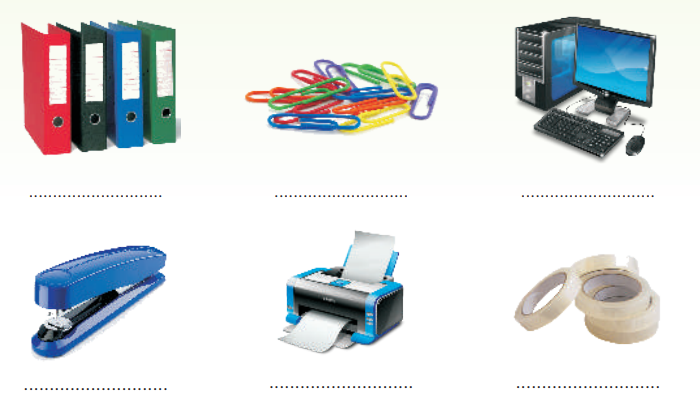 